Colegio santa María de Maipú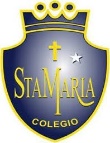 Departamento de artes, tecnología y música.Correo: musicaprimerciclo.smm@gmail.comCanal de YouTube: Departamento de Artes SMM                  Nivel: Segundo Básico.    Link: https://youtu.be/diIJlvCTBDgGuía de apreciación Nº18 MúsicaNombre_______________________________________ Curso: _______ Fecha: _______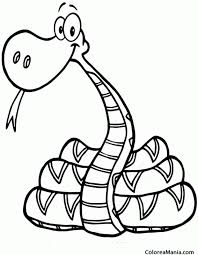 Actividad: antes de responder, debes observar y escuchar el video del link anterior.Responde:La canción habla de:El cuerpoLos deportesLos alimentos.Las partes del cuerpo que se nombra en la canción, son:DedosSolo cabezaCabeza, hombros, rodillas y pies.Recuerda: puedes llevar el ritmo de la canción con algún instrumento de percusión o bien, con tus manos.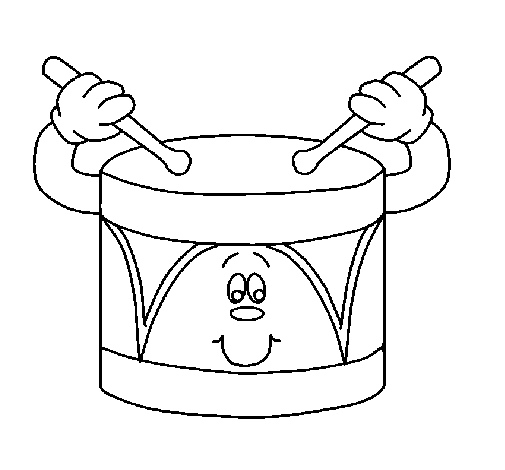 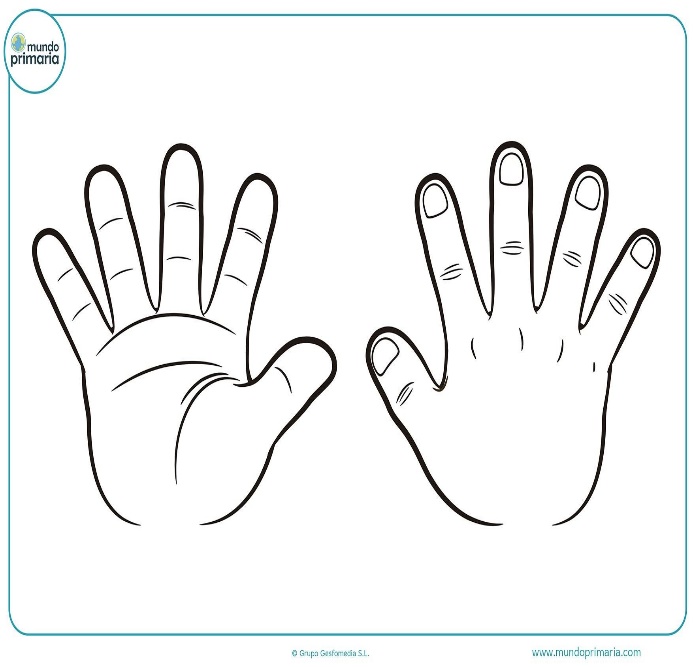 Actividad: Colorea solo los elementos que se nombran en la canción. (partes del cuerpo)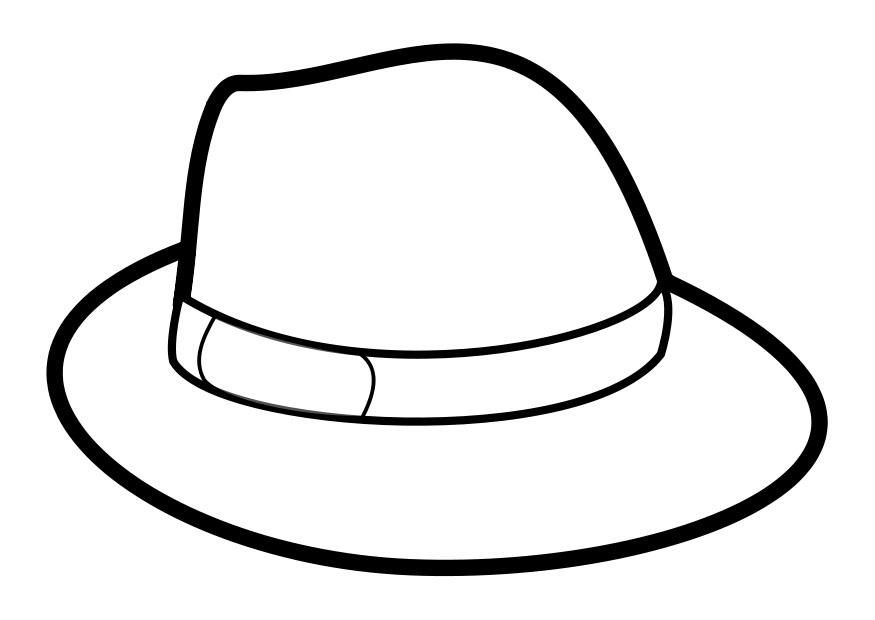 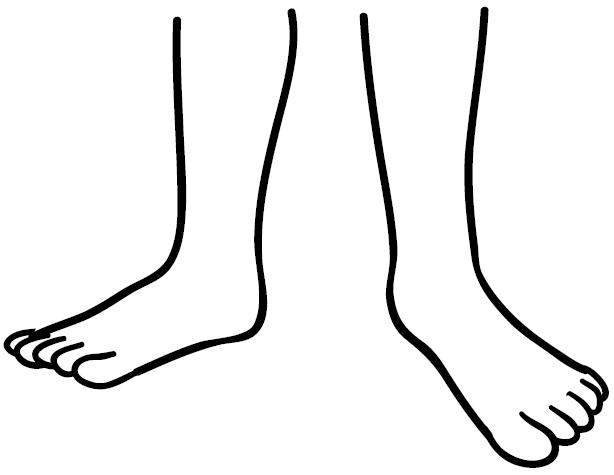 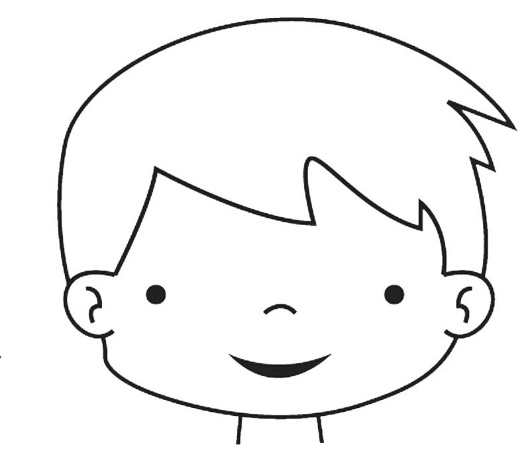 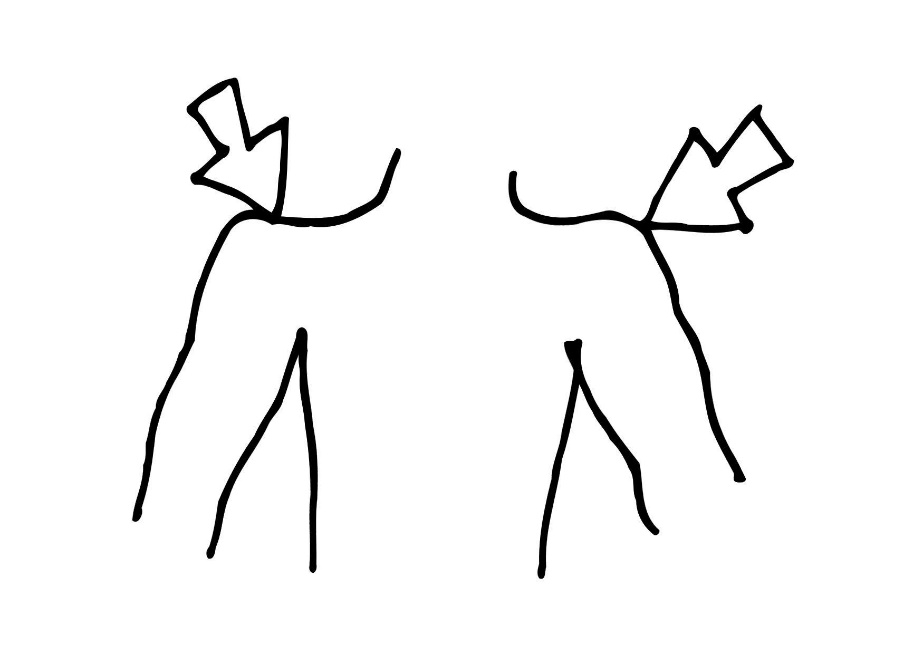 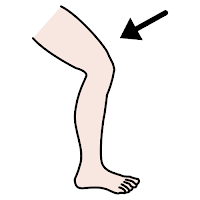 